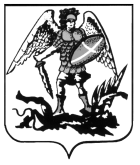 ПРАВИТЕЛЬСТВО АРХАНГЕЛЬСКОЙ ОБЛАСТИМИНИСТЕРСТВО СТРОИТЕЛЬСТВАИ АРХИТЕКТУРЫ АРХАНГЕЛЬСКОЙ ОБЛАСТИР А С П О Р Я Ж Е Н И Еот 15 июня 2020 г. № 185-рг. АрхангельскОб отклонении предложений о внесении изменений в правила землепользования и застройки муниципального образования «Катунинское» Приморского муниципального района Архангельской областиВ соответствии с пунктом 22 Порядка деятельности комиссии 
по подготовке проектов правил землепользования и застройки муниципальных образований Архангельской области, утвержденного постановлением министерства строительства и архитектуры Архангельской области от 02.12.2019 № 20-п, а также 
на основании пунктов 22, 23, 24 и 25 протокола заседания комиссии по подготовке проектов правил землепользования и застройки муниципальных образований Архангельской области от 21.05.2020 № 17:Отклонить следующие предложения администрации сельского поселения «Катунинское» Приморского муниципального района Архангельской области  
(вх. №№ 201-965 от 23.03.2020, 201-1313 от 23.04.2020) о внесении изменений 
в правила землепользования и застройки муниципального образования «Катунинское» Приморского муниципального района Архангельской области:в части изменения территориальной зоны рекреационного назначения (кодовое обозначение Р) на зону коммунально-складского назначения (кодовое обозначение П2) в отношении территории согласно прилагаемой к обращению схеме, на которой расположены объекты некапитального строительства, с целью реализации прав 
и законных интересов граждан (по обращению Ткач О.П.), по причине расположения указанного земельного участка в охранных зонах двух подстанций и линии электропередач, где запрещается осуществлять любые действия, которые могут нарушить безопасную работу объектов электросетевого хозяйства, в том числе размещать любые объекты согласно Правилам установления охранных зон объектов электросетевого хозяйства и особых условий использования земельных участков, расположенных в границах таких зон, утвержденным постановлением Правительства Российской Федерации от 24.02.2009 № 160;в части изменения территориальной зоны рекреационного назначения (кодовое обозначение Р) на зону коммунально-складского назначения (кодовое обозначение П2) в отношении территории согласно прилагаемой к обращению схеме, на которой расположены объекты некапитального строительства, с целью реализации прав 
и законных интересов граждан (по обращению Бевз В.М.), по причине расположения указанного земельного участка в санитарно-защитной зоне производственной базы, где не допускается размещать территории с нормируемыми показателями качества среды обитания согласно п. 5.1 СанПиН 2.2.1/2.1.1.1200-03 «Санитарно-защитные зоны и санитарная классификация предприятий, сооружений и иных объектов»;в части изменения территориальной зоны рекреационного назначения (кодовое обозначение Р) на зону коммунально-складского назначения (кодовое обозначение П2) в отношении территории согласно прилагаемой к обращению схеме, на которой расположены объекты некапитального строительства, с целью реализации прав 
и законных интересов граждан (по обращению Воронина В.М.), по причине расположения указанного земельного участка в санитарно-защитной зоне производственной базы, где не допускается размещать территории с нормируемыми показателями качества среды обитания согласно п. 5.1 СанПиН 2.2.1/2.1.1.1200-03 «Санитарно-защитные зоны и санитарная классификация предприятий, сооружений 
и иных объектов».в части изменения территориальной зоны рекреационного назначения (кодовое обозначение Р) на зону застройки индивидуальными жилыми домами» (кодовое обозначение Ж1) в отношении земельных участков с кадастровыми номерами 29:16:240601:2034 и 29:16:240601:2150, с целью индивидуального жилищного строительства (по обращению Корнюшиной Л.Н. и Самофалова А.А.), по причине расположения указанных земельных участков в санитарно-защитной зоне производственной базы, где не допускается размещать жилую застройку согласно 
п. 5.1 СанПиН 2.2.1/2.1.1.1200-03 «Санитарно-защитные зоны и санитарная классификация предприятий, сооружений и иных объектов», а также по причине отсутствия подъездных путей к участкам и нарушения предельного минимального размера земельных участков, установленного для индивидуального жилищного строительства.2. Опубликовать настоящее распоряжение на официальном сайте Правительства Архангельской области. 3. Направить копию настоящего распоряжения в орган местного самоуправления Приморского муниципального района Архангельской области 
для официального опубликования в порядке, установленном для официального опубликования муниципальных правовых актов, иной официальной информации.4. Рекомендовать органу местного самоуправления сельского поселения «Катунинское» Приморского муниципального района Архангельской области опубликовать настоящее распоряжение на официальном сайте.5. Настоящее распоряжение вступает в силу со дня его подписания. Министр Д.В. Гладышев